Kommunernas roll gällande havsbaserad vindkraftStora energibolag planerar jättelika havsbaserade vindkraftsparker och landskapsregeringen planerar att inom kort utarrendera åländska vatten för byggnationen. Kommunerna har ansvar för planläggningen och bygglov och det är oklart hur landskapsregeringen ser på behovet av ny lagstiftning och arbetsfördelningen mellan landskapet och kommunerna. Även frågan kring uppbörd och fördelning av fastighetsskatten förefaller ännu oklar.Med hänvisning till 38 § 1 mom. lagtingsordningen ställer jag till vederbörande medlem av landskapsregeringen följande skriftliga fråga:Hur avser landskapsregeringen hantera kommunernas roll gällande planläggning och bygglov kopplat till de planerade havsbaserade vindkraftsanläggningarna och hur ska skatteintäkterna uppbäras och fördelas?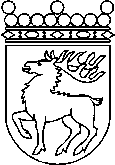 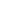 Ålands lagtingSKRIFTLIG FRÅGA nr 12/2022-2023SKRIFTLIG FRÅGA nr 12/2022-2023Lagtingsledamot DatumCamilla Gunell2023-02-22Till Ålands lagtingTill Ålands lagtingTill Ålands lagtingTill Ålands lagtingTill Ålands lagtingMariehamn den 3 mars 2023Mariehamn den 3 mars 2023Camilla Gunell